RAJASEKHARANRAJASEKHARAN.336416@2freemail.com  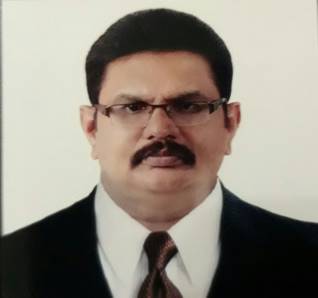 CAREER OBJECTIVE:A qualified with 26 years of experience and extensive knowledge in Costing and Finance.  Proven record of establishing cross-functional partnerships to deliver stellar results. Analyzing all costs data for actuals, monthly forecast and annual budget and contributing to the preparation of requisite financial statements. Lead, analyze and report ways to improve inter business cost control and efficiency.  Ability to overcome complex challenges and make highly stake decisions using experience backed judgment, strong work ethic, integrating and mutual trust.Research and analyze financial information and monitor financial movement to support senior management with analytics and recommendations to enable decision making. Having the ability to handle complex assignments effectively & possessing the confidence to work as part of a team or independently. Seeking a manager position with a forward thinking company where I can provide my expertise in driving efficiency and productivity in a very challenging and highly computerized environment. AREAS OF EXPERTISEBudgeting & ForecastingOrganizational Re-engineeringMenu Planning Costing & Financial management Implementation of standard costing systemOperations Internal controlF & B Cost ControlStrong analytical, inter personal communication skillInventory controlScenario AnalysisCost proposal/volumes preparationTrial balance (Ledgers)MISJD Edward (Oracle)CURRENT EXPERIENCEAccounts Officer                                                                                                   Since April 2000Dubai - United Arab EmiratesEmirates flight catering is a subsidiary of Emirates Group, the largest flight catering facility in the world in terms of volume throughput, capacity to produce over 160,000 meals per day handling 430+ flights per day serving 125+ international airlines. Responsibilities:Accounts officer      Management Accounting & ReportingPreparing weekly, monthly and quarterly accurate management reports, profit & loss statements, balance sheet and cash flow statements for individual profit centres and consolidated report.Preparing budget and forecast for the individual business units and implementing performance rating measures for respective units.To be the main point of contact for all external and internal auditors by providing all the data and necessary information by coordinating effectively with the internal team.To be accountable to conduct periodical review of all financial policies, practices, corporate goals and planning financial controls on projects, exploring potential problems or opportunitiesEngage in bench marking studies to establish areas of potential operational improvementEnsuring staff are professionally supervised, trained and motivated to achieve the objectives agreed upon whilst providing the necessary guidance whenever required.Working closely with other departments in guiding and controlling day to day aspects related to revenue, budget and variances and / or on any other financial analysisImplement cash control procedures, daily verification of cash, reconciliation of clearing account on periodic basis.Reporting of customer ageing and highlighting the potential risk along with suggestion to mitigate the same.Optimization of cash flow through effective forecasting based on analysis of key events, payment commitments and historical trends.Recommended appropriate dividend issuances, based on historical dividend patterns and expected cash flowsProtect organization’s value by keeping information confidential      Standard cost setup and controlReview menu component, cost allocation of overheads, indirect costs and ensure it is accurate and in line with best practice and business needs.Proactively provide monthly cost report to the business so that they are held accountable for their variances against forecast and budget.Review and analyze inventory and margin report, conduct research and perform analytical studies in regards to cost analysis and profitability.Review company bottlenecks and recommend changes to improve the overall level of company throughput.Investigate and report on unusual cost trend.Maintain the document system of costing policies and proceduresImplement, monitor and provide continuous improvement in the standard work procedures for appropriate cost accounting procedure and methods.Analyze cost accounting data and assist with cycle count. Ensure internal controls are robust and activePrepare presentation and progress reports on food cost, yield analysis and KPIs.Prepare work papers and summaries the actual spend versus budget and variance analysis on food cost, menu changes etc.Assist with cost data and analysis to aid Procurement analysis.Assist with cost data and analysis to aid preparation of on operational decisions with financial impact such as buy/hire, outsource / in-house.To work out profit & loss on each item sold.Reduce wastage by analyzing product design decision, yield, quality losses etc.To follow the best and acceptable practices on pricing strategy on the company to maintain the competitiveness of company’s product and services including F & B, events and lounges etc. to ensure achievement of profit margins.Analyze and report production efficiencies.PREVIOUS PROFESSIONAL EXPERIENCE:Accountant                                                                                               Nov 1989 – March 2000Albert Abela Co LLCSharjah AirportSharjah – United Arab EmiratesAlbert Abela Co LLC is one of the leading Catering Company in UAE. Company was operated at Sharjah International Airport for providing the airline catering services to all carriers. Reporting directly to Area Accountant, and was responsible for managing the Accounts and FinanceResponsibilities:F&B cost controllerTo control food and beverage costEngineer the menu in terms of costingPrepare variance analysis and communicating with relevant partiesEnsure that goods receipts and selling price are updated in system and POSContinuously study weakness in control and suggest for improvementCheck & study the daily F & B revenue reportPrepare cost report in relation to cost of salesCheck material variance in actual with standard Bill of MaterialParticipate for physical stock countArrange surprise spot checkEnsure goods are received in agreed quality and measurementMonitor and ensure that no materials are issued out without proper documentsCheck and ensure that all inventories purchased are in balance with accounts payableEnsure the days of stock in line with company policies and desired quantity should be available for efficient and un interrupted productionAudit stock and prepare reconciliationEnsure material purchases only when it is needed and in most economic quantitiesEntire F & B accounting activities up to finalization of accounts and auditMenu costing and PricingAccountant - PayableReview invoices for appropriate documentation and approval prior to paymentProcess 3 way purchase order matching invoicesPrioritize invoice according to cash document and potential payment termsReview and approve payment vouchers and journal entriesAudit and process credit card billsRespond to all vendor inquiriesReconcile vendor statement, research and correct discrepanciesAssist in month end closingsMaintain files and documents thoroughly and accurately in accordance with company policiesMonitor and ensure non contract purchases with appropriate quotes and evaluation in accordance with purchasing policiesAssist with other project as neededEnsuring that payment of invoice is completed in accordance with payment termsIdentify invoices that are overdue or have not been received Verifying and checking expenses claimResolve collection and invoice discrepancy matterPrepare monthly accounts payable accruals Reconciling intercompany transactionsContacting banks regarding any financial enquiriesAccountant                                                                                                    Jan 1989 – Oct 1989O P Mundra & Co (CA firm)Bombay – IndiaResponsibilities:AccountantVerifying records and financial statementReviewing accounting records and financial data to check for accuracyCorrecting or notifying errors with accounting recordsCompiling financial data & creating reportEnsuring compliance with company policies and the lawManage payroll audit functionEDUCATIONAL HISTORYPre Degree 		Kerala University		Bachelor of Commerce		Mahatma Gandhi UniversityDiploma in Co operationKerala State Co Operative BoardMater of CommerceBharathiar University -CoimbatoreCMAPursuing from ICAI TRAININGS ATTENDEDGroup Training Certificate from Stone Bow (Division of hospitality training)OHSAS 18001:2007 CertificationJD Edward (Oracle)IT SKILLS		MS Office (Word, Excel, Internet Explorer and Outlook)		Operating Systems: Windows XP, Windows Vista, Window 2010APPRECIATIONS, REWARDS & ACHIEVEMENTS Successful implementation of Standard Costing System in ERP Employee of Month and Employee of the yearAchieved ERP project cash incentive reward Contribution to the “International Aerospace Exhibition”PERSONAL PROFILE		Nationality	:	Indian		Marital Status	:	Married Languages	:	Fluent in	 English, Hindi & Malayalam (both written & verbal)Visa Status	:	EmploymentDriving License   : 	Valid UAE driving licenseReferences	:	Available upon request